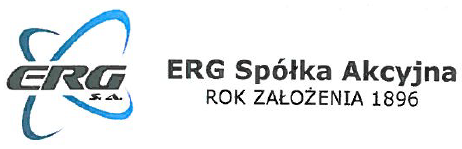 Data wypełnienia wnioskunowe przyłączenieProsimy wypełniać drukowanymi literami.1/2Niniejszym wnioskuję o zawarcie umowy o świadczenie usług dystrybucji energii elektrycznej dla powyższego punktu poboru.Umowa wejdzie w życie z dniem skutecznego wobec OSD powiadomienia przez nowego sprzedawcę o umowie sprzedaży energii elektrycznej lub z chwilą wejścia w życie zawartej przez OSD w imieniu Odbiorcy, umowy rezerwowej sprzedaży energii elektrycznej.Oświadczam, że:dane przedstawione w niniejszym Wniosku odpowiadają stanowi faktycznemu,Zapoznałem się z Klauzulą informacyjną ERG S.A. - Umowa Kompleksowej Świadczenia Usług Sprzedaży i Dystrybucji Energii Elektrycznej, dane bezpośrednio od osoby.Czytelny Podpis WnioskodawcyIntegralną część wniosku stanowi Klauzula informacyjna ERG S.A.  – Umowa Kompleksowa Świadczenia Usług Sprzedaży i Dystrybucji Energii Elektrycznej, dane bezpośrednio od osoby.Załączniki:Pełnomocnictwo Odbiorcy, jeśli Odbiorca będzie reprezentowany przez PełnomocnikaPełnomocnictwo substytucyjne, jeśli Pełnomocnik udzielił dalszych pełnomocnictw do reprezentowania OdbiorcyDokumenty umożliwiające weryfikację skuteczności udzielonych pełnomocnictw (np. odpis z KRS)Przy oznaczeniu pola "Nowe przyłączenie":„Karta danych technicznych" (KDT) potwierdzająca zrealizowanie umowy o przyłączenie wydana przez ERG S.A. „Zgłoszenie gotowości instalacji do przyłączenia. Oświadczenie o stanie technicznym instalacji” (ZI), jeżeli w otrzymanym od ERG S.A. dokumencie Karta danych technicznych (KDT) w polu Uwagi znajduje się prośba o dostarczenie zgłoszenia ZI.* niepotrzebne skreślić 2/2Klauzula informacyjna             ERG S.A.Umowa Kompleksowa Świadczenia Usług Sprzedaży i Dystrybucji Energii Elektrycznej, dane bezpośrednio od osobyAdministratorem Pani/Pana danych osobowych jest 
ERG S.A. z siedzibą w Dąbrowie Górniczej 
ul. Chemiczna 6, 42-520 Dąbrowa GórniczaPaństwa dane osobowe będziemy przetwarzali w celu:zawarcia i wykonania umowy - przez okres poprzedzający zawarcie umowy oraz przez czas wykonywania umowy świadczenia usług dystrybucji energii elektrycznej [podstawa prawna Art. 6 ust. 1 b) Rozporządzenia – zawarcie i wykonanie umowy];monitorowanie jakości świadczonej usługi i jakości obsługi klienta – przez czas wykonywania umowy [podstawa prawna Art. 6 ust. 1 b) Rozporządzenia - zawarcie i wykonanie umowy];kontroli, wykrywania i pobierania opłat z tytułu nielegalnego pobierania energii [podstawa prawna Art. 6 ust. 1 c) Rozporządzenia – wykonanie obowiązku prawnego nałożonego przepisami prawa – ustawa o podatku akcyzowym w związku z prawem energetycznym];archiwizacji w zakresie niezbędnym dla wykonania obowiązków prawnych, w szczególności przepisów podatkowych, prawa energetycznego, przepisów o rachunkowości - przez okres wynikający z tych przepisów [podstawa prawna Art. 6 ust. 1 c) Rozporządzenia – wykonanie obowiązku nałożonego przepisami prawa];ewentualnego ustalenia, dochodzenia roszczeń lub obrony przed roszczeniami w tym sprzedaży wierzytelności – przez czas trwania postępowań i okres przedawnienia potencjalnych roszczeń [podstawa prawna Art. 6 ust. 1 f) Rozporządzenia - realizacja uzasadnionego interesu administratora w postaci dochodzenia roszczeń i obrona przed roszczeniami związanymi z umową];tworzenia analiz wyników prowadzonej przez nas działalności gospodarczej na potrzeby wewnętrzne - przez okres nie dłuższy niż ten wskazany w punktach c), d) i e) [podstawa prawna Art. 6 ust. 1 f) Rozporządzenia - realizacja uzasadnionego interesu administratora w postaci optymalizacji prowadzonej działalności gospodarczej];realizacji usług wykonywanych na Państwa dodatkowe zlecenie – przez czas wykonywania dodatkowych usług. W tym celu będziemy przetwarzać dodatkowo dane osobowe podane przez Państwa w związku ze złożeniem zleceń na usługi dodatkowe [podstawa prawna Art. 6 ust. 1 b) Rozporządzenia - zawarcie i wykonanie umowy].Przetwarzanie danych osobowych na podstawie art. 6 ust. 1 f) Rozporządzenia poprzedzone zostało przeprowadzeniem weryfikacji istnienia uzasadnionego interesu prawnego oraz ryzyka naruszenia Państwa praw lub interesów w formie testu równowagi. Przysługuje Państwu prawo dostępu do wniosków z tego testu.W celu uzyskania dalszych informacji prosimy o kontakt 
z Inspektorem Ochrony Danych.Rozporządzenie o jakim piszemy to Rozporządzenie Parlamentu Europejskiego i Rady (UE) 2016/679 z dnia 27 kwietnia 2016 r. w sprawie ochrony osób fizycznych 
w związku z przetwarzaniem danych osobowych i w sprawie swobodnego przepływu takich danych oraz uchylenia dyrektywy 95/46/WE (ogólne rozporządzenie o ochronie danych osobowych). W związku z tym, że przetwarzamy Państwa dane osobowe, przysługują Państwu następujące prawa:prawo do wniesienia sprzeciwu,prawo dostępu do danych osobowych,prawo do sprostowania danych,prawo do usunięcia danych (zwane również„prawem do bycia zapomnianym”),prawo do ograniczenia przetwarzania danych osobowych,prawo do przeniesienia danych,Jeśli będą Państwo chcieli skorzystać z przysługujących praw, mogą się Państwo z nami skontaktować na wybrany sposób:Pisemnie na adres: ERG S.A.;e-mailowo na adres: erg@erg.com.pl Jeśli zdecydują się Państwo skorzystać 
z przysługujących praw, udzielimy Państwu odpowiedzi odnośnie rozpatrzenia żądania nie później niż w terminie miesiąca od dnia kiedy otrzymamy od Państwa żądanie.Prawo do wniesienia skargi do organu nadzorczego. Jeśli uważają Państwo, że przetwarzając Państwa dane osobowe naruszamy przepisy prawa, przysługuje Państwu prawo do wniesienia skargi do organu nadzorczego - Prezesa Urzędu Ochrony Danych Osobowych.Państwa dane osobowe mogą być przekazane poza Europejski Obszar Gospodarczy dalej („EOG”). Sytuacja taka może mieć miejsce w przypadku, gdy Administrator zleca wykonanie określonych usług podmiotom mającym siedzibę poza EOG lub przetwarzającym dane poza EOG. Państwa dane osobowe mogą być przekazane jedynie do państw trzecich (państwa poza EOG) lub podmiotów w państwach trzecich (na podstawie programu Ochrona prywatności „Privacy Shield”), 
w stosunku do których decyzją Komisji Europejskiej stwierdzono odpowiedni stopień ochrony danych lub zawarto w umowach z tymi podmiotami standardowe klauzule ochrony danych. W związku z przekazaniem danych poza EOG mogą Państwo zażądać od Administratora dalszych informacji o stosowanych zabezpieczeniach w tym zakresie, uzyskać kopię tych zabezpieczeń oraz informację o miejscu ich udostępnienia kontaktując się z Administratorem 
w sposób wskazany w niniejszej informacji.Podanie przez Państwa danych osobowych jest dobrowolne, przy czym za wyjątkiem adresu e-mail  i numerów telefonów, stanowi warunek zawarcia umowy. Brak wskazania powyższych danych uniemożliwi nam zawarcie umowy.Przewidywanymi odbiorcami Państwa danych osobowych są:inni administratorzy przetwarzają dane osobowe we własnym imieniu:spółki sprzedażowe sprzedające Państwu energię elektryczną,Operator Systemu Przesyłowego,podmiot, który jest odpowiedzialny za bilansowanie handlowe,podmioty, które prowadzą działalność pocztową lub kurierską,podmioty, które prowadzą działalność płatniczą (banki, instytucje płatnicze) – w celu dokonania zwrotów na Państwa rzecz lub w celu zapewnienia działania usługi polecenie zapłaty,podmioty, które nabywają wierzytelności i podmioty windykacyjne – w razie nieopłacenia przez Państwa naszych rachunków w terminie,podmioty, które współpracują z nami przy obsłudze spraw księgowych, podatkowych, prawnych – w zakresie, w jakim staną się administratorem danych,podmioty, które ubezpieczają oraz likwidują szkody,podmioty,	które	przetwarzają	dane	osobowe w naszym imieniu:podmioty, które obsługują układy pomiarowo rozliczeniowe,podmioty, które realizują zadania związane z usuwaniem awarii oraz prowadzące eksploatację sieci elektroenergetycznej,podmioty, które obsługują systemy teleinformatyczne i świadczące usługi IT,podmioty, które świadczą usługi Contact Centre,podmioty, które wspomagają nas w obsłudze korespondencji czy w procesie obsługi Klienta,podmioty, które świadczą nam usługi doradcze, konsultacyjne, audytowe, pomoc prawną, podatkową, rachunkową, agencje badawcze i marketingowe, firmy reklamowe i organizujące konkursy,podmioty, które świadczą usługi archiwizacji dokumentów,w zakresie w jakim jest to niezbędne do realizacji celów przetwarzania Państwa danych osobowych.1. Dane Obiektu, do którego dostarczana będzie energia elektryczna1. Dane Obiektu, do którego dostarczana będzie energia elektryczna1. Dane Obiektu, do którego dostarczana będzie energia elektryczna1. Dane Obiektu, do którego dostarczana będzie energia elektryczna1. Dane Obiektu, do którego dostarczana będzie energia elektryczna1. Dane Obiektu, do którego dostarczana będzie energia elektryczna1. Dane Obiektu, do którego dostarczana będzie energia elektrycznaKod PPE*/Nr licznika*	Aktualna grupa taryfowaUlica i nr budynku/nr lokalu	Kod pocztowyRodzaj obiektu - opisOświadczam, że:posiadam tytuł prawny do powyższego obiektu dysponuję powyższym obiektem bez tytułu prawnegoEnergia elektryczna będzie dostarczana na potrzeby:lokal użytkowy			plac budowy	oświetlenie ulic		inne, wpisz obokOkres rozliczeniowy, zgodnie z Taryfą OSD ERG S.A.: 1-miesięcznyKod PPE*/Nr licznika*	Aktualna grupa taryfowaUlica i nr budynku/nr lokalu	Kod pocztowyRodzaj obiektu - opisOświadczam, że:posiadam tytuł prawny do powyższego obiektu dysponuję powyższym obiektem bez tytułu prawnegoEnergia elektryczna będzie dostarczana na potrzeby:lokal użytkowy			plac budowy	oświetlenie ulic		inne, wpisz obokOkres rozliczeniowy, zgodnie z Taryfą OSD ERG S.A.: 1-miesięcznyKod PPE*/Nr licznika*	Aktualna grupa taryfowaUlica i nr budynku/nr lokalu	Kod pocztowyRodzaj obiektu - opisOświadczam, że:posiadam tytuł prawny do powyższego obiektu dysponuję powyższym obiektem bez tytułu prawnegoEnergia elektryczna będzie dostarczana na potrzeby:lokal użytkowy			plac budowy	oświetlenie ulic		inne, wpisz obokOkres rozliczeniowy, zgodnie z Taryfą OSD ERG S.A.: 1-miesięcznyPlanowany średnioroczny pobór energii elektr.Miejscowość	lPlanowany średnioroczny pobór energii elektr.Miejscowość	lkWh2. Wnioskujący (wypełnić tylko, gdy inny niż w pkt 3)2. Wnioskujący (wypełnić tylko, gdy inny niż w pkt 3)2. Wnioskujący (wypełnić tylko, gdy inny niż w pkt 3)2. Wnioskujący (wypełnić tylko, gdy inny niż w pkt 3)2. Wnioskujący (wypełnić tylko, gdy inny niż w pkt 3)2. Wnioskujący (wypełnić tylko, gdy inny niż w pkt 3)2. Wnioskujący (wypełnić tylko, gdy inny niż w pkt 3)Imię i nazwisko / Nazwa firmyTel. kontaktowyE-mailAdres zamieszkania* / Siedziba firmy*na ten adres wysłać umowęUlicaNr domuNr lokaluKod pocztowy/PocztaMiejscowośćKraj (jeśli inny niż Polska)3. Dane Odbiorcy z którym umowa będzie zawierana (osoba/firma)3. Dane Odbiorcy z którym umowa będzie zawierana (osoba/firma)3. Dane Odbiorcy z którym umowa będzie zawierana (osoba/firma)3. Dane Odbiorcy z którym umowa będzie zawierana (osoba/firma)3. Dane Odbiorcy z którym umowa będzie zawierana (osoba/firma)3. Dane Odbiorcy z którym umowa będzie zawierana (osoba/firma)3. Dane Odbiorcy z którym umowa będzie zawierana (osoba/firma)ImięNazwiskoSeria i nr dokumentu tożsamościPESELNazwa firmy (jeśli dotyczy)Nazwa firmy (jeśli dotyczy)Nazwa firmy (jeśli dotyczy)Nazwa firmy (jeśli dotyczy)Nazwa firmy (jeśli dotyczy)Nazwa firmy (jeśli dotyczy)Nazwa firmy (jeśli dotyczy)NIPNr KRS*/Regon*Adres/Siedziba firmy*	na ten adres wysłać umowęUlica	Nr domu	Nr lokalu	Kod pocztowy/Poczta	Miejscowość	Kraj (jeśli inny niż Polska)Tel. kontaktowy	E-mailAdres do korespondencji i doręczania faktur (jeżeli inny niż powyżej)	na ten adres wysłać umowęUlica	Nr domu	Nr lokalu	Kod pocztowy/Poczta	MiejscowośćTel. kontaktowy	E-mailAdres/Siedziba firmy*	na ten adres wysłać umowęUlica	Nr domu	Nr lokalu	Kod pocztowy/Poczta	Miejscowość	Kraj (jeśli inny niż Polska)Tel. kontaktowy	E-mailAdres do korespondencji i doręczania faktur (jeżeli inny niż powyżej)	na ten adres wysłać umowęUlica	Nr domu	Nr lokalu	Kod pocztowy/Poczta	MiejscowośćTel. kontaktowy	E-mailAdres/Siedziba firmy*	na ten adres wysłać umowęUlica	Nr domu	Nr lokalu	Kod pocztowy/Poczta	Miejscowość	Kraj (jeśli inny niż Polska)Tel. kontaktowy	E-mailAdres do korespondencji i doręczania faktur (jeżeli inny niż powyżej)	na ten adres wysłać umowęUlica	Nr domu	Nr lokalu	Kod pocztowy/Poczta	MiejscowośćTel. kontaktowy	E-mailAdres/Siedziba firmy*	na ten adres wysłać umowęUlica	Nr domu	Nr lokalu	Kod pocztowy/Poczta	Miejscowość	Kraj (jeśli inny niż Polska)Tel. kontaktowy	E-mailAdres do korespondencji i doręczania faktur (jeżeli inny niż powyżej)	na ten adres wysłać umowęUlica	Nr domu	Nr lokalu	Kod pocztowy/Poczta	MiejscowośćTel. kontaktowy	E-mail4. Dane dla nowo przyłączanych punktów poboru4. Dane dla nowo przyłączanych punktów poboru4. Dane dla nowo przyłączanych punktów poboru4. Dane dla nowo przyłączanych punktów poboruMoc umownakWOczekiwana grupa taryfowaNr warunków przyłączenia/nr sprawy z warunków przyłączenia